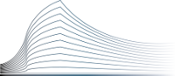 ___________________________________________________________________________REQUETE EN CONCILIATION(article 731 du Code judiciaire)A adresser au greffe du tribunal de l’entreprise francophone de Bruxellespar simple lettre (boulevard de Waterloo 70, 1000 Bruxelles)ou par courriel (cra.tefb@just.fgov.be)___________________________________________________________________________Partie requéranteNom (+ NN ou BCE) : ……………………………………………….….…………………….…………………………………Adresse : ……………………………………………………………………………………………………………………………...Avocat :…………………………………….…………………………………………………………………………………………..Adresse : ……………………………………………………………………………………………………………………………...Autre partie à convoquerNom (+ NN ou BCE si connu) : ………………………………………..………………….…………………………………Adresse : ……………………………………………………………………………………………………………………………...Avocat :…………………………………….…………………………………………………………………………………………..Adresse : ……………………………………………………………………………………………………………………………...**	*La partie requérante prie le tribunal de bien vouloir CONVOQUER les parties mentionnées ci-dessus à la première audience utile de la chambre de règlement amiable (CRA) pour lui soumettre à fin de conciliation le différend qui les oppose.Ce différend peut être résumé comme suit :Bruxelles, le ……………………..Partie requérante